COSP en réseau : Influence sociale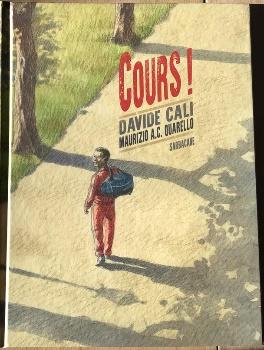 Activité préparatoireÀ la suite de la lecture en visioconférence de l’album Cours!  tu devras sélectionner des exemples où tes attitudes, tes comportements ou tes valeurs sont influencés par les autres, puis des exemples où tu as de l’influence sur les autres. Pour te préparer, réponds aux questions suivantes.Selon toi, qu’est-ce que l’influence sociale?__________________________________________________________________________________________________________________________________________________________________________________________________________________________________________Dans le court métrage Alike! , les personnages s’influencent. À ton avis, pourquoi les personnages changent-ils de couleur?__________________________________________________________________________________________________________________________________________________________________________________________________________________________________________Décris un moment du film où un personnage a une influence négative sur son entourage. ________________________________________________________________________________________________________________________________________________________________________________________________________________________________________________________________________________________________________________________Décris un moment du film où un personnage a une influence positive.________________________________________________________________________________________________________________________________________________________________________________________________________________________________________________________________________________________________________________________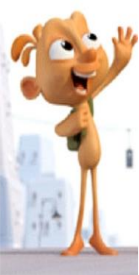 